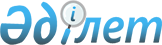 О внесении изменений в решение Таскалинского районного маслихата Западно-Казахстанской области от 25 декабря 2020 года №56-5 "О бюджете Косщинского сельского округа Таскалинского района на 2021-2023 годы"Решение Таскалинского районного маслихата Западно-Казахстанской области от 22 декабря 2021 года № 16-4
      Опубликовано: Эталонный контрольный банк НПА РК в электронном виде, 12.01.2022 г.
      Таскалинский районный маслихат Западно-Казахстанской области РЕШИЛ:
      1. Внести в решение Таскалинского районного маслихата Западно-Казахстанской области от 25 декабря 2020 года №56-5 "О бюджете Косщинского сельского округа Таскалинского района на 2021-2023 годы" (зарегистрированное в Реестре государственной регистрации нормативных правовых актов №6645) следующие изменения:
      пункт 1 изложить в новой редакции:
      "1. Утвердить бюджет Косщинского сельского округа Таскалинского района на 2021-2023 годы согласно приложениям 1, 2 и 3 соответственно, в том числе на 2021 год в следующих объемах:
      1) доходы – 38 229 тысяч тенге:
      налоговые поступления – 636 тысяч тенге;
      неналоговые поступления – 101 тысяча тенге;
      поступления от продажи основного капитала – 0 тенге;
      поступления трансфертов – 37 492 тысячи тенге;
      2) затраты – 38 723 тысячи тенге;
      3) чистое бюджетное кредитование – 0 тенге:
      бюджетные кредиты – 0 тенге; 
      погашение бюджетных кредитов – 0 тенге;
      4) сальдо по операциям с финансовыми активами – 0 тенге:
      приобретение финансовых активов – 0 тенге;
      поступления от продажи финансовых активов государства – 0 тенге;
      5) дефицит (профицит) бюджета – -494 тысячи тенге;
      6) финансирование дефицита (использование профицита) бюджета – 494 тысячи тенге:
      поступления займов – 0 тенге;
      погашение займов – 0 тенге;
      используемые остатки бюджетных средств – 494 тысячи тенге.".
      пункт 1-1 изложить в новой редакции:
      "1-1. Целевые трансферты из областного бюджета – 3 550 тысяч тенге, в том числе на:
      расходы на новую систему оплаты труда государственных служащих, основанной на факторно-бальной шкале – 3 550 тысяч тенге.";
      приложение 1 к указанному решению изложить в новой редакции согласно, приложению к настоящему решению.
      2. Настоящее решение вводится в действие с 1 января 2021 года. Бюджет Косщинского сельского округа на 2021 год
      (тысяч тенге)
					© 2012. РГП на ПХВ «Институт законодательства и правовой информации Республики Казахстан» Министерства юстиции Республики Казахстан
				
      Секретарь районного маслихата

Ж.Бисенгалиева
Приложение 
к решению Таскалинского 
районного маслихата
от 22 декабря 2021 года №16-4Приложение 1 
к решению Таскалинского 
районного маслихата 
от 25 декабря 2020 года №56-5
Категория
Категория
Категория
Категория
Категория
Сумма
Класс
Класс
Класс
Класс
Сумма
Подкласс
Подкласс
Подкласс
Сумма
Специфика
Специфика
Сумма
Наименование
Сумма
1
2
3
4
5
6
1) Доходы
 38 229
1
Налоговые поступления
636
01
Подоходный налог 
20
2
Индивидуальный подоходный налог 
20
04
Налоги на собственность
616
1
Налоги на имущество
6
3
Земельный налог
25
4
Налог на транспортные средства
585
2
Неналоговые поступления
101
01
Доходы от государственной собственности
101
5
Доходы от аренды имущества, находящегося в государственной собственности
101
3
Поступления от продажи основного капитала
0
01
Продажа государственного имущества, закрепленного за государственными учреждениями
0
1
Продажа государственного имущества, закрепленного за государственными учреждениями
0
4
Поступления трансфертов
37 492
02
Трансферты из вышестоящих органов государственного управления
37 492
2
Трансферты из областного бюджета
37 492
Функциональная группа
Функциональная группа
Функциональная группа
Функциональная группа
Функциональная группа
Сумма
Функциональная подгруппа
Функциональная подгруппа
Функциональная подгруппа
Функциональная подгруппа
Сумма
Администратор бюджетных программ
Администратор бюджетных программ
Администратор бюджетных программ
Сумма
Программа
Программа
Сумма
Наименование
Сумма
1
2
3
4
5
6
2) Затраты
 38 723
01
Государственные услуги общего характера
24 112
1
Представительные, исполнительные и другие органы, выполняющие общие функции государственного управления
24 112
124
Аппарат акима города районного значения, села, поселка, сельского округа
24 112
001
Услуги по обеспечению деятельности акима города районного значения, села, поселка, сельского округа
24 112
05
Здравоохранение
45
9
Прочие услуги в области здравоохранения
45
124
Аппарат акима города районного значения, села, поселка, сельского округа
45
002
Организация в экстренных случаях доставки тяжелобольных людей до ближайшей организации здравоохранения, оказывающей врачебную помощь
45
07
Жилищно-коммунальное хозяйство
13 484
2
Коммунальное хозяйство
0
124
Аппарат акима города районного значения, села, поселка, сельского округа
0
014
Организация водоснабжения населенных пунктов
0
3
Благоустройство населенных пунктов
13 484
124
Аппарат акима города районного значения, села, поселка, сельского округа
13 484
008
Освещение улиц населенных пунктов
4 047
009
Обеспечение санитарии населенных пунктов
0
011
Благоустройство и озеленение населенных пунктов
9 437
12
Транспорт и коммуникации
1 082
1
Автомобильный транспорт
1 082
124
Аппарат акима города районного значения, села, поселка, сельского округа
1 082
013
Обеспечение функционирования автомобильных дорог в городах районного значения, селах, поселках, сельских округах
1 082
3) Чистое бюджетное кредитование
0
Бюджетные кредиты
Категория
Категория
Категория
Категория
Категория
Сумма
Класс
Класс
Класс
Класс
Сумма
Подкласс
Подкласс
Подкласс
Сумма
Специфика
Специфика
Сумма
Наименование
Сумма
1
2
3
4
5
6
Погашение бюджетных кредитов 
0
5
Погашение бюджетных кредитов
0
01
Погашение бюджетных кредитов
0
1
Погашение бюджетных кредитов, выданных из государственного бюджета
0
4) Сальдо по операциям с финансовыми активами
0
Функциональная группа
Функциональная группа
Функциональная группа
Функциональная группа
Функциональная группа
Сумма
Функциональная подгруппа
Функциональная подгруппа
Функциональная подгруппа
Функциональная подгруппа
Сумма
Администратор бюджетных программ
Администратор бюджетных программ
Администратор бюджетных программ
Сумма
Программа
Программа
Сумма
Наименование
Сумма
1
2
3
4
5
6
Приобретение финансовых активов
0
13
Прочие
0
9
Прочие
0
Категория
Категория
Категория
Категория
Категория
Сумма
Класс
Класс
Класс
Класс
Сумма
Подкласс
Подкласс
Подкласс
Сумма
Специфика
Специфика
Сумма
Наименование
Сумма
1
2
3
4
5
6
Поступления от продажи финансовых активов государства
0
6
Поступления от продажи финансовых активов государства
0
01
Поступления от продажи финансовых активов государства
0
1
Поступления от продажи финансовых активов внутри страны
0
5) Дефицит (профицит) бюджета 
 -494
6) Финансирование дефицита (использование профицита) бюджета
494
7
Поступления займов
0
01
Внутренние государственные займы
0
2
Договоры займа
0
Функциональная группа
Функциональная группа
Функциональная группа
Функциональная группа
Функциональная группа
Сумма
Функциональная подгруппа
Функциональная подгруппа
Функциональная подгруппа
Функциональная подгруппа
Сумма
Администратор бюджетных программ
Администратор бюджетных программ
Администратор бюджетных программ
Сумма
Программа
Программа
Сумма
Наименование
Сумма
1
2
3
4
5
6
16
Погашение займов
0
01
Погашение займов
0
Категория
Категория
Категория
Категория
Категория
Сумма
Класс
Класс
Класс
Класс
Сумма
Подкласс
Подкласс
Подкласс
Сумма
Специфика
Специфика
Сумма
Наименование
Сумма
1
2
3
4
5
6
8
Используемые остатки бюджетных средств
 494
01
Остатки бюджетных средств
494
1
Свободные остатки бюджетных средств
494